Versicherungsnehmer: Pauschalversicherungssumme für Personen- und Sachschäden.
Mindestpauschalversicherungssumme: Jahresmaximierung: zweifaches aggregate limit. 
Die Mindestversicherungssumme steht zweimal pro Versicherungsjahr zur Verfügung.Versichertes Risiko (bitte Zutreffendes ankreuzen): Personenverkehrsdienste (inklusive Traktionsleistungen) Güterverkehrsdienste (inklusive Traktionsleistungen) Personen- und Güterverkehrsdienste (inklusive Traktionsleistungen) ausschließlich TraktionsleistungenDeckungsumfang: Die Deckung der Unfallhaftpflicht umfasst alle Unfallschäden nach österreichischem und internationalem Recht, insbesondere für Fahrgäste, Gepäck, Güter, Post und für an einer Eisenbahnbeförderung nicht beteiligte Dritte. Versicherungszeitraum:
Beginn der Versicherung: 
Ende der Versicherung: örtlichen Geltungsbereich: Österreich, am UnterschriftHinweise der BehördeVorzulegen ist nicht der Versicherungsvertrag, sondern eine Versicherungsbestätigung zur Haftpflichtversicherung.Geringfügige Textänderungen bzw. -anpassungen sind zu folgendem Punkt möglich: eine höhere Mindestpauschalversicherungssumme (Punkt 2)ein höheres Jahresmaximum (Punkt 3).Ist das Eisenbahnunternehmen lediglich mitversichert, wäre unter Punkt 3 eindeutig zu bestätigen, dass die Mindestversicherungssumme von 10.500.00 Euro zweimal pro Versicherungsjahr ausschließlich für den Mitversicherten zur Verfügung steht und nicht durch andere Haftungsansprüche geschmälert wird.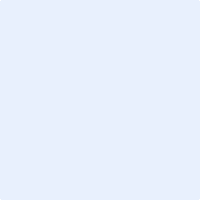 